ПОЛОЖЕНИЕо проведенииI Ломоносовского районного фестиваля-конкурсамолодежного творчества«Большая сцена»1. ЦЕЛИ И ЗАДАЧИ1.1. Выявление и дальнейшая поддержка талантливых подростков и молодежи в области художественного творчества.1.2. Установление творческих контактов.1.3. Ломоносовский районный фестиваль-конкурс молодёжного творчества (далее - Конкурс) способствует эстетическому и творческому развитию подростков и молодежи, формированию художественного вкуса, воспитанию высокой сценической культуры, повышению качества и уровня репертуара (композиций, постановок), исполнительского мастерства.1.4. Конкурс направленно воздействует на воспитание подрастающего поколения и молодежи, осуществляет свои задачи средствами песенного, хореографического искусства, через художественный образ, формируя личность молодого человека и обогащая его духовно.2. УЧРЕДИТЕЛИ И ОРГАНИЗАТОРЫ КОНКУРСА2.1. Учредителем Конкурса является администрация МО Ломоносовский муниципальный район, контроль осуществляет отдел социально-культурных проектов администрации МО Ломоносовский муниципальный район.2.2. Организацию подготовку и проведение Конкурса осуществляет МБУ «Ломоносовский районный Дворец культуры «Горбунки» МО Ломоносовский муниципальный район Ленинградской области (далее - МБУ «Ломоносовский районный Дворец культуры «Горбунки»).2.3. Общее руководство подготовку и проведение фестиваля осуществляет Оргкомитет (приложение 1).3. СРОКИ, МЕСТО И ВРЕМЯ ПРОВЕДЕНИЯ КОНКУРСАКонкурс проводится в три тура:3.1. Первый тур проводится в учреждениях культуры и образования (дома культуры, школы искусств, общеобразовательные школы) Ломоносовского района, которые являются непосредственными организаторами 1-ого тура. К заявкам на участие во 2-м туре необходимо прикреплять протокол заседания жюри 1-ого тура, заверенный подписью руководителя учреждения и печатью учреждения. В соответствии с соглашением о сетевом взаимодействии, в фестивале могут принимать участие творческие коллективы СПБ ГБУК «Ломоносовский городской Дом культуры».Художественный совет учреждения  должен выбрать одно произведение от одного коллектива или исполнителя. Исполнение нескольких произведений от одного и того же коллектива или исполнителя не допускается.3.2. Второй тур проводится в большом концертном зале МБУ «Ломоносовский районный Дворец культуры «Горбунки» по адресу: Ленинградская область, Ломоносовский район, д. Горбунки, д. 5/1. Дата и время проведения: 02 февраля 2020 года в 13:00.3.3. Третий тур (Финал) проводится в Большом концертном зале МБУ «Ломоносовский районный Дворец культуры «Горбунки» в форме гала-концерта и завершается церемонией награждения конкурсантов. Дата и время проведения: 15 февраля 2020 года в 13:00.Организаторы конкурса оставляют за собой право изменения даты, места и времени проведения 2-ого тура и финала Конкурса.4. ПОРЯДОК УЧАСТИЯ В КОНКУРСЕ, ТРЕБОВАНИЯ К КОНКУРСАНТАМ4.1. В сценических номинациях Конкурса принимают участие, как сольные исполнители, так и коллективы. 4.2. По форме проведения Конкурс является закрытым, поэтому в нем может принять участие только молодежь Ломоносовского муниципального района. Исключением являются участники, которые проживают в г. Санкт-Петербург, но занимаются в творческих коллективах Ломоносовского района.4.3. Оргкомитет допускает к участию в Финале конкурсантов,  которые набрали большее число баллов по итогам 2 тура (в соответствии с протоколом конкурсной комиссии). Члены комиссии, руководствуясь объективной ситуацией (общее число участников, уровень подготовки, итоговые оценки и др.) определяют число финалистов и проходной балл.4.4. Среди конкурсантов выделяют следующие возрастные категории:  - от 12 до 15; - от 16 до 20;  - от 21 до 27; - от 28 до 35.4.5. Конкурс проводится по следующим номинациям:- вокально-исполнительское искусство;- хореографическое искусство;- художественное слово;- цирковое искусство;- театр моды;- оригинальный жанр (номера, не относящиеся к общепринятым сценическим жанрам);- изобразительное искусство;- декоративно-прикладное искусство;- киноискусство.4.6. В каждой номинации может принимать участие исполнитель профессионал.4.7. Фонограммы участников должны быть предоставлены на электронном носителе информации - флеш-карте 1 трек в формате MP3 или WAV! Название фонограммы на ней должно полностью совпадать с названием номера, с указанием исполнителя/коллектива. Никакой другой информации на флеш-карте быть не должно. Участники обязаны проверить фонограмму у звукооператора не позднее, чем за 30 минут до начала мероприятия.  Фонограмма должна быть подписана следующим образом: указаны фамилия, имя участника (название коллектива) и название номера. Пример: Иванова Вика. Танец на стеклах.4.8. Заявка должна быть направлена на электронную почту fest@lomrdk.ru в срок до 24 января 2020 года.4.9. Конкурсанты, участвующие в номинациях «Декоративно-прикладное искусство» и «Изобразительное искусство», направляют свои работы (вместе с анкетой) в МБУ «Ломоносовский районный Дворец культуры «Горбунки». Срок - не позднее 02 февраля 2020 года (включительно).Художественные работы должны быть подписаны с лицевой стороны на специальной бирке 13/5 см. (автор, возраст, название работы, техника, учреждение культуры, преподаватель). 4.10. Конкурсанты, участвующие в номинации «Киноискусство» самостоятельно размещают свои работы в информационно-телекоммуникационной сети Интернет на сайте "ВКонтакте".  Для этого необходимо стать участником группы «Видеоролики фестиваля-конкурса «Большая сцена», перейдя по ссылке https://vk.com/album-45285689_229289241., опубликовать свой видеоролик на стене сообщества, прикрепить к публикации анкету-заявку в формате Word в срок - не позднее 02 февраля 2020 года (включительно). 
Видеоролик может сниматься на камеру, смартфон, планшет или другие записывающие устройства. Формат готового видео-ролика MP4, AVI, MPEG. Хронометраж видео-ролика не более 5 мин.4.11. Участнику Конкурса необходимо подать заявку по соответствующей форме (Приложение №2).4.12. Дополнительная информация по телефону 8-911-193-54-41,  ответственное лицо Вероника Александровна Кавтрева, методист отдела по организации  культурно-массовых мероприятий МБУ «Ломоносовский районный Дворец культуры «Горбунки».4.13. Оргкомитет, в соответствии с очередностью подачи заявок, выстраивает порядок выступления конкурсантов в программе 2-го тура. Участникам конкурса рекомендуется заранее  спланировать транспортное обеспечение. Если конкурсанты от учреждения едут вместе (централизованно), то, во избежание неприятных ситуаций, заявки необходимо присылать в одном письме.5. ПОРЯДОК РАБОТЫ ЖЮРИ, КРИТЕРИИ ОЦЕНКИ5.1. Во время проведения финала Конкурса работает профессиональное жюри из числа специалистов по жанрам творчества.5.2. Выступления участников оцениваются по 5-ти бальной системе, баллы выставляются за каждый критерий оценки и суммируются.5.3. Критерии оценки сценических номинаций.- исполнительское мастерство – музыкальность выступления, степень владения техникой исполнения в соответствии с жанром художественного творчества, знание композиционного материала (произведения);- сценическое мастерство - органичность выбранного репертуара с исполнителем и  его сценическим образом; соответствие репертуара возрасту и уровню подготовки конкурсанта; пластика, костюм, культура исполнения;
- артистизм и выразительность, раскрытие художественного образа, оригинальность, самобытность, уникальность.5.4. Критерии оценки конкурсных номинаций «Декоративно-прикладное творчество» и «Изобразительное искусство»:- соответствие тематике Конкурса, самостоятельность;- сложность, качество и оригинальность;- выразительное композиционное решение;- степень владения художественно-образным языком изобразительного искусства при воплощении творческого замысла.5.5. Критерии оценки конкурсных номинаций «Киноискусство». - соответствие тематике конкурса- качество видеоматериала, монтажа- синхронизация звука и видеоряда - художественная целостность- построение кадра- использование анимации, эффектов, фильтров и переходов.5.6. Оргкомитет ответственен за приглашение профессионалов в члены жюри Конкурса, но не несет ответственности за решение жюри. Мнение организаторов может не совпадать с мнением жюри.5.7. Оспаривание решений членов жюри не рассматриваются и членами Оргкомитета не комментируются.5.8. Работа жюри Конкурса предусматривает проведение круглого стола с руководителями и преподавателями.5.9. Результаты 2 и 3 туров публикуются в информационно-телекоммуникационной сети Интернет не позднее чем через 10 дней после дня проведения в соответствии с законом Российской Федерации. Интернет-ресурсы: http://lomrdk.ru -  официальный сайт МБУ «Ломоносовский районный Дворец культуры «Горбунки»;https://vk.com/lomrdk -  официальная группа МБУ «Ломоносовский районный Дворец культуры «Горбунки» в социальной сети «Вконтакте».6. НАГРАЖДЕНИЕ6.1. Жюри подводит итоги выступлений участников Конкурса в финале и присуждает следующие награды:- Обладатель «Гран-при» Конкурса;- Дипломы лауреатов I, II и III степени по номинациям;- Дипломы за участие.6.2. Жюри имеет право не присуждать определенные награды по номинациям и учредить дополнительные специальные призы и награды. Например: «Приз зрительских симпатий», «За отражение молодежного стиля на эстраде», «За смелость в выборе репертуара» и другие. 7. ТЕМЫ ФЕСТИВАЛЯТема 1. «Молодёжь за ЗОЖ!» - репертуар и композиции, пропагандирующие здоровый образ жизни, отказ от вредных привычек.Тема 2. «Вы победили – мы сохраним» - репертуар и композиции, посвященные 75-й годовщине победы советского народа в Великой Отечественной войне 1941-1945 г., Году памяти и славы в России. Тема 3: «Венок дружбы» - репертуар и композиции, посвященные уважению, укреплению дружбы между народами, культуре народов мира. Тема 4: «Кумиры XXI века» - репертуар и композиции современной российской и зарубежной эстрады, современные молодёжные танцевальные направления, песни современных авторов и звёзд эстрады, номера с использованием современных технологий, молодёжных субкультур.Тема 5: Трибьют  (от латинского «Tributum», вклад, дань) - это дань уважения, признак почтения или восхищения, награда в честь достижений человека. По традиции фестиваля, каждый год будет объявляться посвящение деятелю культуры и искусства России, который внёс особый вклад в развитие отечественной и молодёжной культуры. В 2020 году трибьют посвящается памяти Виктора Цоя. Виктор Цой - культовый советский рок-музыкант, звезда нескольких поколений, автор десятков хитов, которые знает вся страна, автор песен и художник. Основатель и лидер рок-группы «Кино», в которой пел, играл на гитаре и являлся автором песен. Кроме этого, он также снялся также в нескольких фильмах. Спустя много лет его песни не теряют популярности: гитарные партии главных рок-хитов группы продолжают разучивать те, кто родился уже после гибели Цоя. Постепенно из главной фигуры советской рок-музыки он стал культурным символом эпохи.Заведующий отделом по организации культурно - массовыхмероприятий МБУ «Ломоносовский районныйДворец культуры «Горбунки» МО Ломоносовский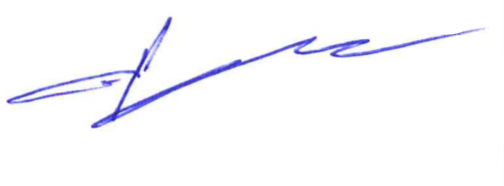 муниципальный район Ленинградской области                                                                      А.А. ЛуневПриложение №1Состав организационного комитетаПриложение №2.АНКЕТА УЧАСТНИКА I районного конкурса-фестиваля «Большая сцена-2020»Дата ______________         Подпись руководителя (преподавателя) ______________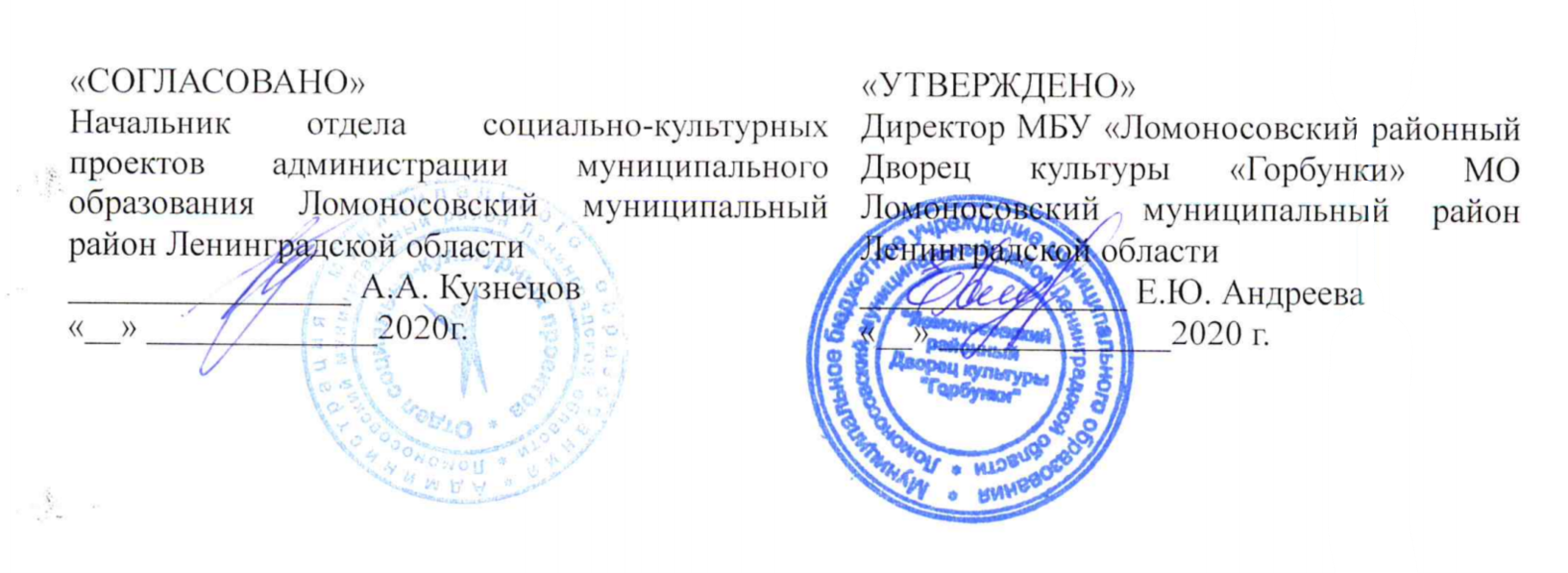 «УТВЕРЖДАЮ»Заместитель главы администрации МО Ломоносовскиймуниципальный район_______________ Н.Г. Спиридонова «__» _____________2017 г.Председатель:Андреева Е.Ю.Директор МБУ «Ломоносовский районный Дворец культуры «Горбунки» МО Ломоносовский муниципальный район Ленинградской областиЗаместитель председателя: Винк И.И.Заместитель директора МБУ «Ломоносовский районный Дворец культуры «Горбунки» МО Ломоносовский муниципальный район Ленинградской областиСекретарь: Поливода Е.А. Заведующая отделом по организации самодеятельного и любительского творчества МБУ «Ломоносовский районный Дворец культуры «Горбунки» МО Ломоносовский муниципальный район Ленинградской областиЧлены:Федорова О.В.Руководитель Дома Дружбы МО Ломоносовский муниципальный район Ленинградской области Лунёв А.А.Заведующий отделом по организации культурно-массовых мероприятий МБУ «Ломоносовский районный Дворец культуры «Горбунки» МО Ломоносовский муниципальный район Ленинградской областиКавтрева В.А.Методист отдела по организации культурно – массовых мероприятий МБУ «Ломоносовский районный Дворец культуры «Горбунки» МО Ломоносовский муниципальный район Ленинградской областиЗубков Р.В.Заведующий режиссёрско-постановочной частью МБУ «Ломоносовский районный Дворец культуры «Горбунки» МО Ломоносовский муниципальный район Ленинградской областиОлькова Е.А.Режиссер МБУ «Ломоносовский районный Дворец культуры «Горбунки» МО Ломоносовский муниципальный район Ленинградской областиСиманенков В.Ю.Руководитель кружка МБУ «Ломоносовский районный Дворец культуры «Горбунки» МО Ломоносовский муниципальный район Ленинградской областиНоминация(вокал, хореографическое искусство, художественное слово, цирковое искусство, театр моды; оригинальный жанр, ИЗО; ДПИ)Фамилия, имя участника / название коллективаВозраст участника (участников)(по большинству)Возрастная категория (указать) - от 12 до 15 лет; - от 16 до 20 лет;  - от 21 до 27 лет; - от 28 до 35 лет.Количество участниковНазвание конкурсного номера (художественной работы)Полное название учреждения (именно так будет указано в дипломе)ФИО руководителя (преподавателя), контактные данные (номер телефона)ФИО концертмейстераМузыкальное сопровождение(фонограмма, фортепиано, баян, др.)Хронометраж выступления (произведения)Количество микрофоновДополнительная информация (реквизит, оборудование, технические требования и прочее)